………………………………Ημερομηνία/Υπογραφή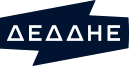  ΠΡΟΣ: …………………………………………………….…                                                                                     Αριθ. Πρωτ.:                                                                                                                                                                                                            Α                                                                                   Ημερομηνία:Δήλωση Ετοιμότητας / Αίτηση Ενεργοποίησης Σύνδεσης                              Φωτοβολταϊκού (ΦΒ) Συστήματος του                                                                 «Ειδικού Προγράμματος Ανάπτυξης ΦΒ Συστημάτων μικρής ισχύος                             σε κατοικίες συνδεδεμένες με αντίστοιχη παροχή οικιακής χρήσης» Στοιχεία του κυρίου του ΦΒ ΣυστήματοςΣτοιχεία του κυρίου του ΦΒ ΣυστήματοςΟνοματεπώνυμοΑ.Φ.Μ. και Δ.Ο.Υ.Ταχυδρομική διεύθυνση κατοικίας/αλληλογραφίαςΤηλέφωνο / FaxΗλεκτρονική διεύθυνση (E-mail)Στοιχεία του ΦΒ ΣυστήματοςΣτοιχεία του ΦΒ ΣυστήματοςΙσχύς  (kWp)(προκειμένου για επαύξηση ισχύος του συστήματος, αναγράφεται η αιτούμενη ισχύς επαύξησης καθώς και η συνολική ισχύς μετά την επαύξηση)Αριθμός Παροχής της κατοικίας                                                Θέση εγκατάστασης (Διεύθυνση ή Τοπωνύμιο θέσης,     Δημοτική Ενότητα, Δήμος, Περιφερεακή Ενότητα, Περιφέρεια)Δήλωση Ετοιμότητας                                                                                                (απαιτούμενα έγγραφα που συνυποβάλλονται)  Σύμβαση Συμψηφισμού μεταξύ του κυρίου του ΦΒ συστήματος και του Προμηθευτή τουΠολεοδομικό Παραστατικό (όπου απαιτείται)Σύμβαση ΣύνδεσηςΑποδεικτικό καταβολής του συμβατικού τιμήματος της Σύμβασης ΣύνδεσηςΔήλωση/Βεβαίωση ολοκλήρωσης των εργασιών εγκατάστασης του ΦΒ συστήματος μηχανικού κατάλληλης ειδικότητας σφραγισμένη και ηλεκτρονικά υπογεγραμμένη Έκθεση αυτοψίας αναφορικά με την ολοκλήρωση της εγκατάστασης του ΦΒ συστήματος μηχανικού κατάλληλης ειδικότητας1 σφραγισμένη και ηλεκτρονικά υπογεγραμμένη Αίτηση Ενεργοποίησης Σύνδεσης                                                                           (επιπρόσθετα απαιτούμενα έγγραφα που συνυποβάλλονται, πέραν των ανωτέρω της Δήλωσης Ετοιμότητας)Έγγραφη δήλωση του κυρίου του ΦΒ συστήματος για τον τρόπο επιτήρησης του, τον ορισμό του υπεύθυνου τεχνικού προσωπικού κατά τη διάρκεια λειτουργίας του και των στοιχείων επικοινωνίας (διεύθυνση, τηλέφωνο, email, κλπ)Υπεύθυνες Δηλώσεις του ν.1599/1986 θεωρημένες για το γνήσιο της υπογραφής ή ηλεκτρονικά εκδοθείσες μέσω του www.gov.gr, με τις οποίες θα βεβαιώνεται ότι όλα τα έργα εκτελέστηκαν σύμφωνα με τη Σύμβαση Σύνδεσης, τις σχετικές διατάξεις της πολεοδομικής και περιβαλλοντικής νομοθεσίας, τους ισχύοντες κανονισμούς και διατάξεις και τους κανόνες της τέχνης και της επιστήμηςτου κυρίου του ΦΒ Συστήματος καιτου υπεύθυνου για την εγκατάσταση μηχανικούΥπεύθυνη Δήλωση του ν.1599/1986 θεωρημένη για το γνήσιο της υπογραφής ή ηλεκτρονικά εκδοθείσα μέσω του www.gov.gr, στην οποία ο κύριος του ΦΒ συστήματος θα δηλώνει τις ρυθμίσεις όλων των προβλεπόμενων προστασιών όπως τοποθετήθηκαν σύμφωνα με τις υποδείξεις του ΔΕΔΔΗΕ και ότι αυτές δε θα τροποποιηθούν καθ’ όλη τη διάρκεια της λειτουργίας του ΦΒ συστήματος.Τεχνικά εγχειρίδια/φυλλάδια του εξοπλισμού από τον κατασκευαστή του και πιστοποιήσεις αυτού με αναγραφή κατ’ ελάχιστον των βασικών τεχνικών χαρακτηριστικών του (σε περίπτωση μεταβολής του αρχικώς δηλωθέντος εξοπλισμού) Υπεύθυνη Δήλωση Ηλεκτρολόγου Εγκαταστάση (Υ.Δ.Ε.) για τη συνολική εγκατάσταση του ΦΒ συστήματος, με συνημμένα:Μονογραμμικό ηλεκτρολογικό σχέδιο της εγκατάστασης «όπως κατασκευάστηκε»Τεχνική περιγραφή του τρόπου αποφυγής του φαινομένου της νησιδοποίησης, με αναφορά στις τιμές ρύθμισης και τους χρόνους ενεργοποίησης όλων των προβλεπόμενων προστασιών όπως τοποθετήθηκαν σύμφωνα με τις υποδείξεις του ΔΕΔΔΗΕ